								Αθήνα 21.4.2021Προς τους							ΑΠ:  9251Ιατρικούς Συλλόγουςτης  ΧώραςΑγαπητή/ε κυρία/ε ΣυνάδελφεΣας διαβιβάζουμε έγγραφο του Υπουργείου Υγείας, Γεν.Δ/νση Υπηρεσιών Υγείας, Δ/νση Ιατρών, Λοιπών Επιστημόνων και Επαγγελματιών Υγείας, αριθμ.πρωτ. Γ5α/Γ.Π. οικ. 19973/31.3.2021, {ΑΠ ΠΙΣ: 9247/21.4.2021}, με θέμα: «Παρέχονται πληροφορίες», με τη παράκληση όπως ενημερώσετε τα μέλη περιοχής ευθύνης του Συλλόγου σας.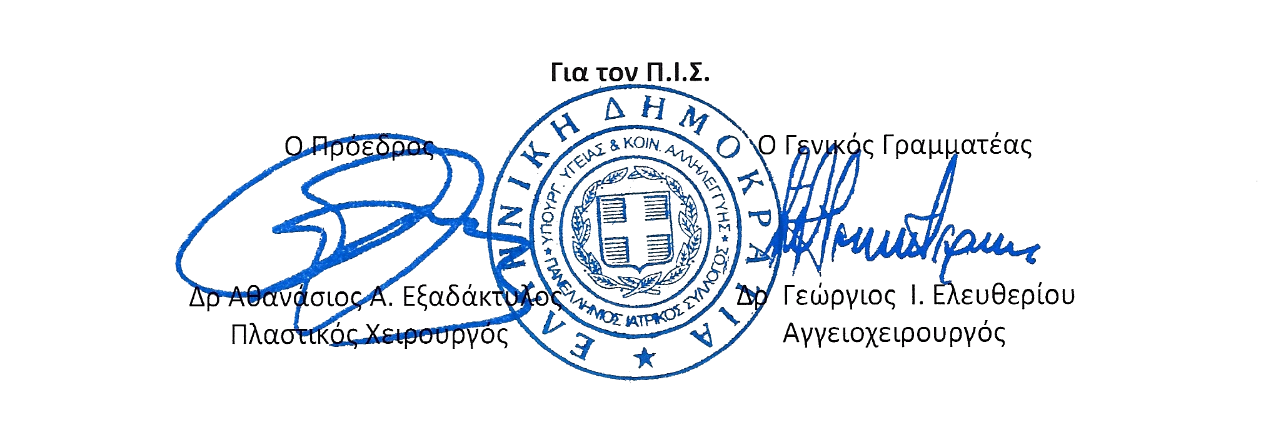 